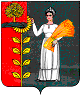  СОВЕТ  ДЕПУТАТОВ СЕЛЬСКОГО  ПОСЕЛЕНИЯ ПЕТРОВСКИЙ  СЕЛЬСОВЕТ Добринского муниципального района   Липецкой  области13 - я сессия VI- созываРЕШЕНИЕ16.11.2021 г.                                п.свх.Петровский                                   № 41– рсО внесении изменений в Правила
землепользования и застройки   сельского поселения                                 Петровский сельсовет Добринского муниципального района         В соответствии  с Градостроительным Кодексом Российской Федерации                   № 190-ФЗ, Федеральным законом  от 6 октября 2003 года № 131-ФЗ «Об общих принципах организации местного самоуправления в Российской Федерации», Уставом сельского поселения Добринский сельсовет, Совет депутатов сельского поселения Добринский сельсоветРЕШИЛ:         1. Утвердить изменения в Правила землепользования и застройки сельского поселения Добринский сельсовет Добринского муниципального района,  утвержденные решением Совета депутатов сельского поселения Петровский сельсовет №118-рс от 22.04.2013г.(прилагаются).        2. Направить указанный нормативный правовой акт главе  сельского поселения для подписания и официального обнародования.       3. Настоящее решение вступает в силу со дня его официального обнародования.                                         Председатель Совета депутатов                                                                         сельского поселения                                                                                             Петровский сельсовет                                                                       С.Ю.Мерчук        